РЕШЕНИЕ18.08.2022г                                                                                                        №14О порядке принятия решения о применении к депутату, члену выборного органа местного самоуправления, выборному должностному лицу местного	самоуправления	мер ответственности, указанных в части 7.3-1 статьи 40 Федерального закона «Об общих принципах организации местного самоуправления в Российской Федерации»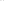 В соответствии с Федеральным законом от 06.10.2003 №131-ФЗ «Об общих принципах организации местного самоуправления в Российской Федерации», Законом Челябинской области от29.01.2009 №353-ЗО «О противодействии коррупции в Челябинской области», Уставом Кулуевского сельского поселенияРЕШИЛ:           1. Утвердить Порядок принятия решения о применении к депутату, члену выборного органа местного самоуправления, выборному должностному лицу местного самоуправления мер ответственности, указанных в части 7.3-1 статьи 40 Федерального закона «Об общих принципах организации местного самоуправления в Российской Федерации».           2. Настоящее решение вступает в силу после его официального опубликования.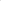 Председатель Совета депутатовКулуевского сельского поселения                                               З.А.ХайбуллинаГлава Кулуевского сельского поселения                                    А.К.АльмухаметовПриложение	к решениюСовета депутатов Кулуевского сельского поселения от «18»августа 2022 г.Порядок принятия решения о применении к депутату, члену выборного органа местного самоуправления, выборному должностному лицу местного самоуправления мер ответственности, указанных в части 7.3-1 статьи 40 Федерального закона «Об общих принципах организации местного самоуправления в Российской Федерации»Порядок принятия решения о применении к депутату, члену выборного органа местного самоуправления, выборному должностному лицу местного самоуправления мер ответственности, указанных в части 7,3-1 статьи 40 Федерального закона «Об общих принципах организации местного самоуправления в Российской Федерации» (далее - Порядок) определяет процедуру принятия решения о применении мер ответственности к депутату, члену выборного органа местного самоуправления, выборному должностному лицу местного самоуправления (далее — лицо, замещающее муниципальную должность).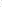 К лицу, замещающему муниципальную должность, представившему недостоверные или неполные сведения о своих доходах, расходах, об имуществе и обязательствах имущественного характера, а также сведения о доходах, расходах, об имуществе и обязательствах имущественного характера своих, супруги (супруга) и несовершеннолетних детей, если искажение этих сведений является несущественным, могут быть применены следующие меры ответственности: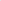 1) предупреждение;2) освобождение депутата, члена выборного органа местного самоуправления от должности в представительном органе муниципального образования, выборном органе местного самоуправления с лишением права занимать должности в представительном органе муниципального образования, выборном органе местного самоуправления до прекращения срока полномочий;3) освобождение от осуществления полномочий на постоянной основе с лишением права осуществлять полномочия на постоянной основе до прекращения срока его полномочий;запрет занимать должности	в представительном органе муниципального образования, выборном органе местного самоуправления до прекращения срока его полномочий;запрет исполнять полномочия на постоянной основе до прекращения срока его полномочий.         3. При поступлении в Совет депутатов Кулуевского сельского поселения заявления  Губернатора Челябинской области, предусмотренного пунктом 11 статьи 36 Закона  Челябинской области от 29.01.2009 № 353 ЗО «О противодействии коррупции в Челябинской области» (далее	заявление), председатель Совета депутатов Кулуевского сельского поселения в 3 (трёх) дней  направляет заявление в комиссию по контролю за достоверностью сведений о доходах, об имуществе и обязательствах имущественного характера должностному лицу органа местного самоуправлению, ответственному за работу по профилактике коррупционных и  иных правонарушений (далее — Комиссия)        4. Комиссия рассматривает все обстоятельства, являющиеся основанием для применения мер ответственности к лицу, замещающему муниципальную должность, и направляет рекомендации в Совет депутатов Кулуевского сельского поселения о применении к лицу, замещающему муниципальную должность, одной из мер ответственности, предусмотренных частью 7.3-1 статьи 40  Федерального закона от 06.10.2003№131-ФЗ «Об общих принципах организации местного самоуправления в Российской Федерации» в течение 5 (пяти) дней со дня поступления заявления Губернатора Челябинской области.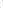 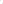 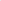 5. При определении меры ответственности комиссией учитываются:характер совершенного коррупционного правонарушения, его тяжесть, обстоятельства, при которых оно совершено; предшествующие результаты исполнения лицом, замещающим муниципальную должность, своих должностных полномочий, соблюдение им других ограничений, запретов и обязанностей, установленных в целях противодействия коррупции.6. Вопрос о применении к лицу, замещающему муниципальную должность, меры ответственности, предусмотренной частью 7.3-1 статьи 40 Федерального закона от 06.10.2003 №131-ФЗ «Об общих принципах организации местного самоуправления в Российской Федерации», принимается в соответствии с рекомендациями Комиссии открытым простым голосованием большинством голосов от установленной численности депутатов Кулуевского сельского поселения в порядке, определенном Регламентом работы Кулуевского сельского поселения, и оформляется решением Совета депутатов Кулуевского сельского поселения.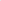 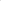 7. Если в результате голосования Совет Депутатов Кулуевского сельского поселения отклонил рекомендации Комиссии, вопрос возвращается в соответствующую Комиссию для повторного рассмотрения.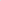 В результате повторного рассмотрения Комиссия в течение 3 (трёх) дней определяет перечень мер ответственности, которые могут быть применены к лицу, замещающему муниципальную должность, и направляет перечень в Совет Кулуевского сельского поселения.При повторном рассмотрении вопроса на заседании Совет депутатов Кулуевского сельского поселения решение о применении к лицу, замещающему муниципальную должность, меры ответственности принимается простым открытым голосованием за каждую меру ответственности из указанного перечня либо за неприменение мер ответственности. Число голосов «против» в данном случае не выясняется. Депутаты Кулуевского сельского поселения вправе голосовать за применение одной меры ответственности либо за неприменение мер ответственности.К лицу, замещающему муниципальную должность, применяется мера ответственности, за которую проголосовало большинство депутатов, либо не применяются меры ответственности, если за неприменение мер ответственности проголосовало большинство депутатов.8. Уведомление о дате, времени и месте рассмотрения вопроса о применении мер ответственности вручается лицу, замещающему муниципальную должность, лично либо по электронной почте не позднее чем за 5 дней до даты заседания Совета депутатов Кулуевского сельского поселения, на котором запланировано рассмотрение указанного вопроса.Неявка лица, замещающего муниципальную должность, своевременно извещенного о дате, времени и месте рассмотрения вопроса о применении к нему меры ответственности, не препятствует рассмотрению заявления.Депутат Кулуевского сельского поселения, в отношении которого рассматривается вопрос о применении меры ответственности, участие в голосовании не принимает.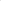 Совет депутатов Кулуевского сельского поселения принимает решение о применении меры ответственности в отношении лица, замещающего муниципальную должность, не позднее трех месяцев со дня поступления заявления Губернатора Челябинской области.Решение о применении к депутату Совет депутатов Кулуевского сельского поселения меры ответственности принимается с учетом характера совершенного коррупционного правонарушения, его тяжести, обстоятельств, при которых оно совершено, а также с учетом особенностей личности правонарушителя, предшествующих результатов исполнения им своих должностных обязанностей (полномочий), соблюдения им других ограничений, запретов и обязанностей, установленных в целях противодействия коррупции.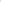 13. За представление за отчетный период недостоверных или неполных сведений о доходах, расходах, об имуществе и обязательствах имущественного характера, если искажение этих сведений является несущественным, к лицу, замещающему муниципальную должность, может быть применена только одна мера ответственности.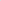 Копия решения Совета депутатов Кулуевского сельского поселения о применении меры ответственности в течение 3 (трёх)дней  со дня его принятия вручается лично либо по электронной почте лицу, в отношении которого рассматривался вопрос.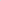 Копия решения Совета депутатов Кулуевского сельского поселения о применении мер ответственности в течение 3 (трёх) дней  со дня его принятия направляется Губернатору Челябинской области.                                               РОССИЙСКАЯ ФЕДЕРАЦИЯЧЕЛЯБИНСКАЯ ОБЛАСТЬАРГАЯШСКИЙ РАЙОНСОВЕТ ДЕПУТАТОВКУЛУЕВСКОГО СЕЛЬСКОГО ПОСЕЛЕНИЯ